ESPAGNOL 5èmeDans le manuel d’espagnol, page 14, lire plusieurs fois le texte (canción infantil) à voix haute pour s’entraîner à la prononciation et améliorer son élocution.Identifier dans le texte les mots qui signifient : « le chien, la main, l’araignée, un ami, 3 X 3 »Page 15 du manuel, lire la « Poesía infantil », rechercher dans le texte les 12 mois de l’année.Faire les exercices suivants :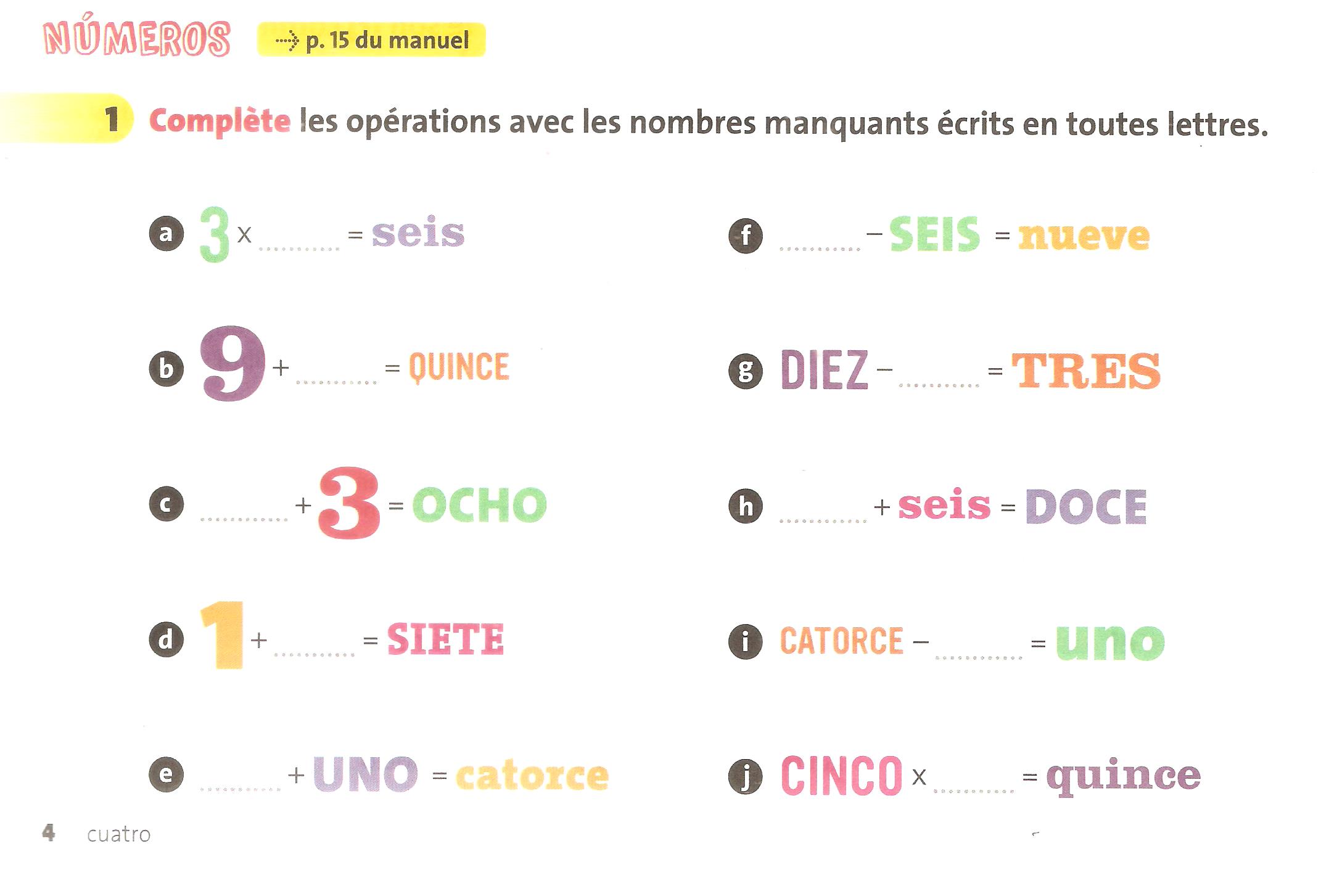 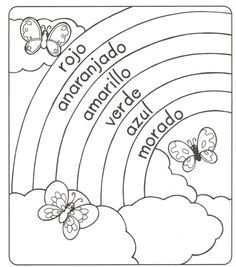 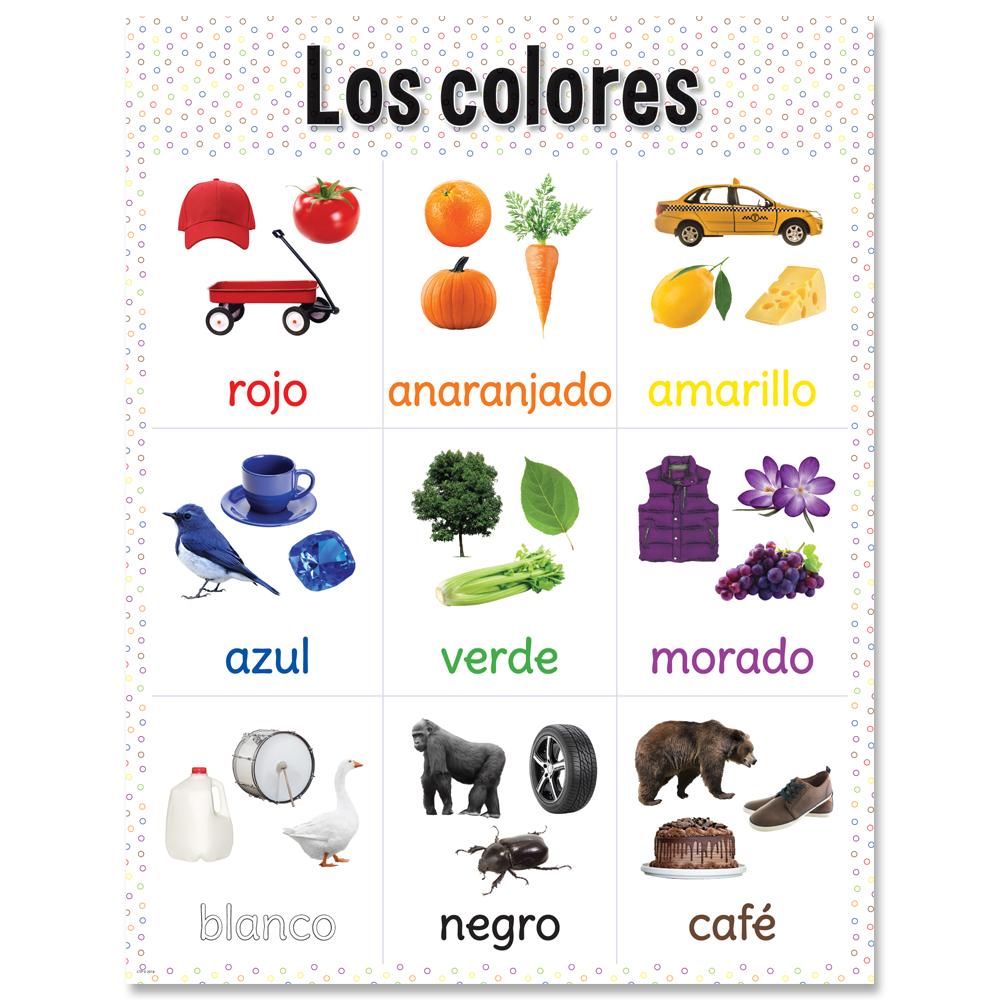 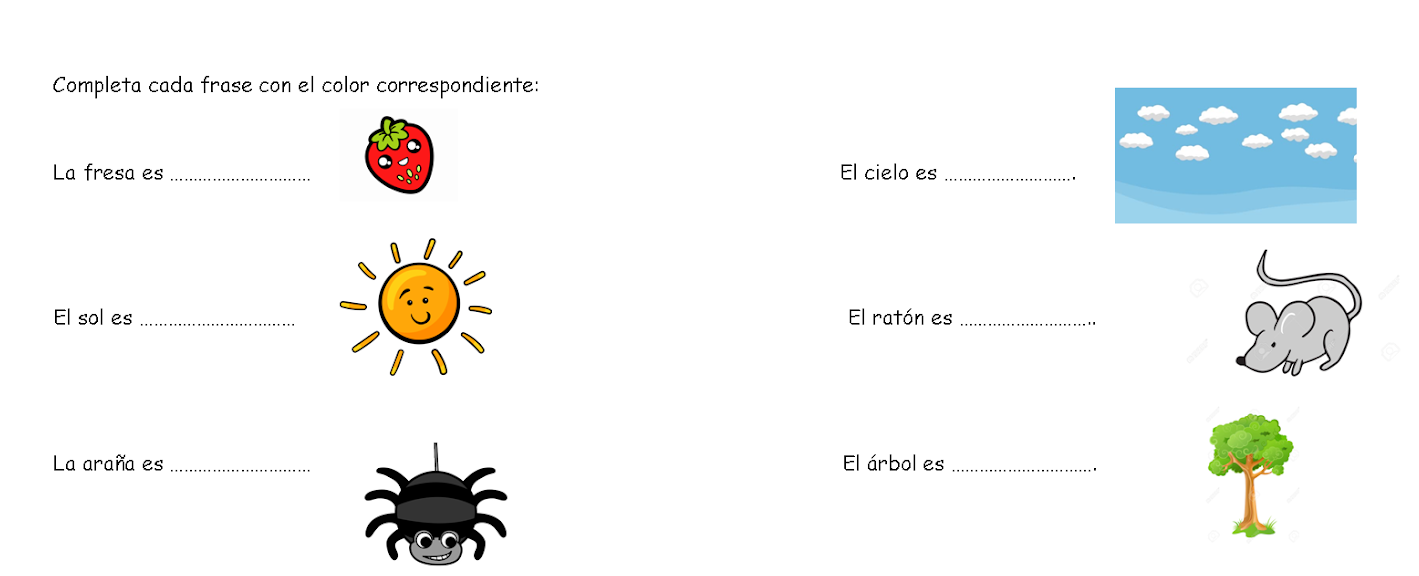 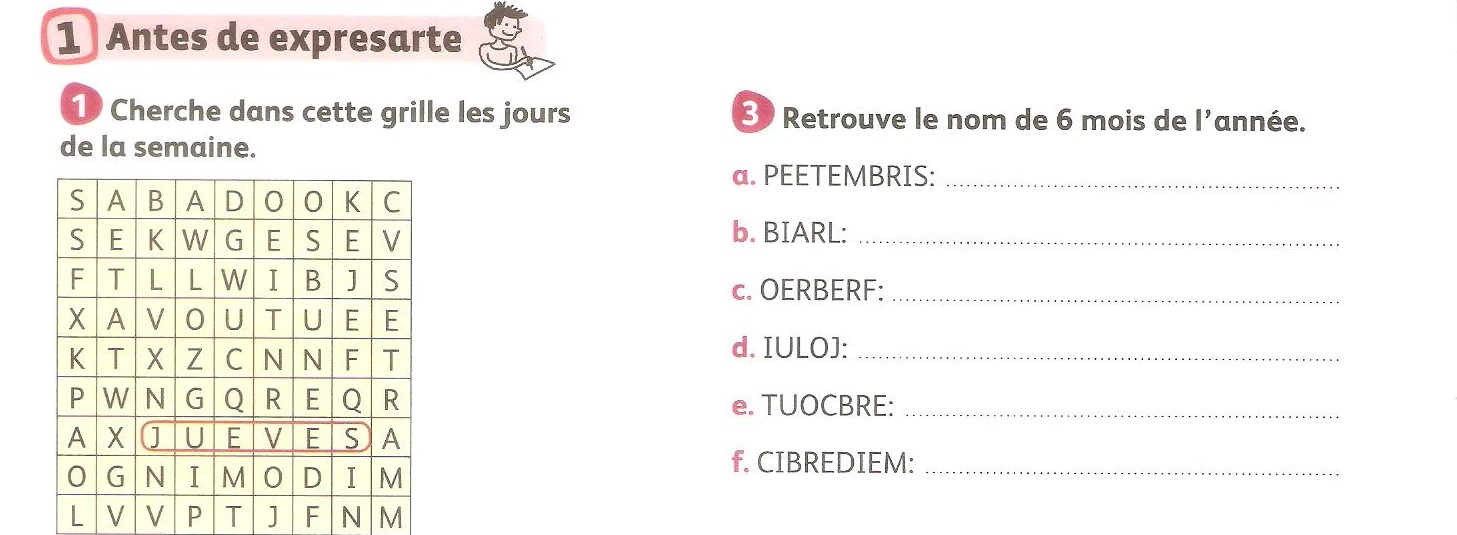 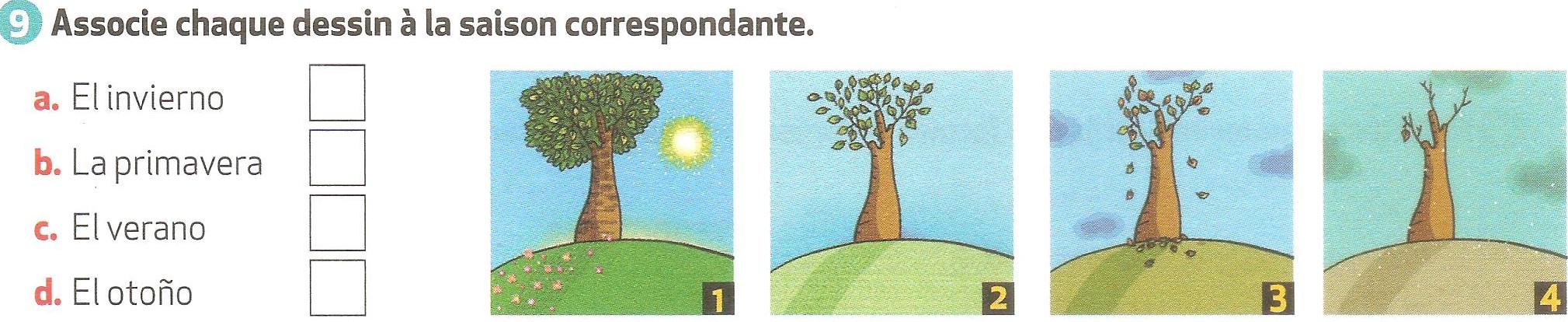 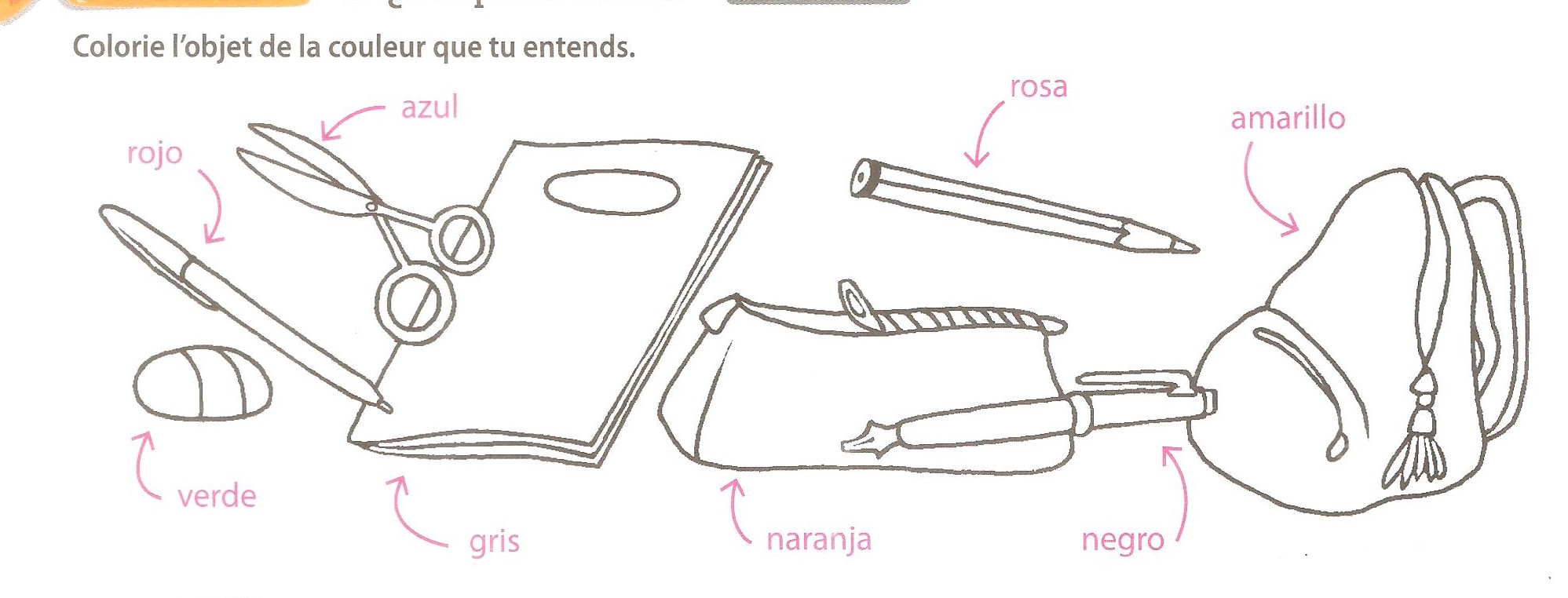 Complète les phrases et poursuis la liste du matérielEl bolígrafo es rojoLa pluma es …………………………………………………………….Las tijeras (= les ciseaux) son ……………………………………………………